List of Monitoring Committee members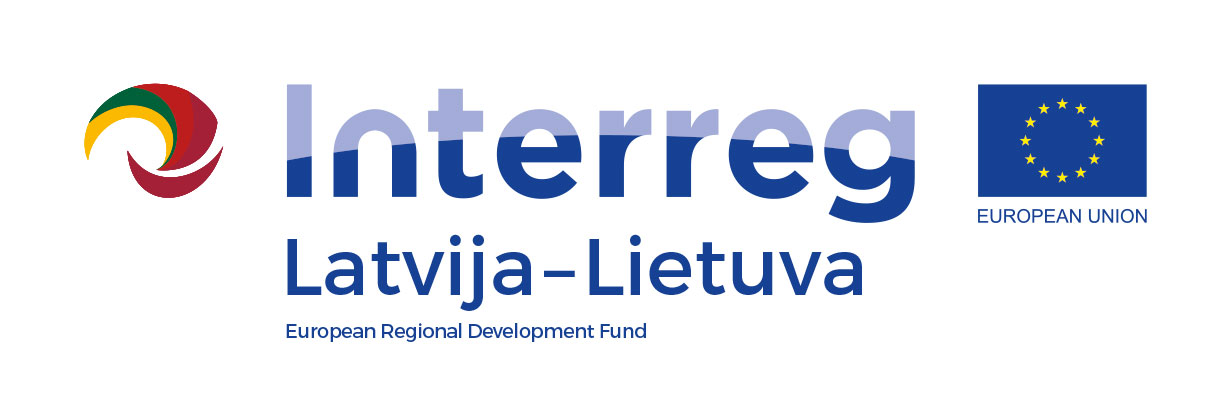 March 3-4, 2016Place and venue: “Albert” Hotel (address: Dzirnavu str. 33, Riga, Latvia)        MEMBERS:Country NameInstitutionLATVIAMs. Ilze KrievaDeputy Director of Development Instruments Department, Ministry of Environmental Protection and Regional Development of the Republic of LatviaLATVIAMs. Anna DjakovaHead of Territorial Cooperation Division, Ministry of Environmental Protection and Regional Development of the Republic of LatviaLATVIAMs. Iveta Maļina-TabūneHead of Latgale planning region administrationLATVIAMs. Anna Builo-HoļmeZemgale planning region administration, project manager LATVIAMs. Aiga PetkēvicaKurzeme planning region administration, Head of Projects UnitLATVIAMr. Oskars ZuģickisSouth Latgale NGO Support Center, coordinatorLATVIAMs. Katrīna ZariņaDirector of the Policy Department, Latvian Chamber of Commerce and Industry  LATVIAMs. Vita ProkopovičaSenior expert, Territorial Cooperation Division, Ministry of Environmental Protection and Regional Development of the Republic of LatviaLITHUANIAMs. Deimantė JankūnaitėHead of Territorial Cooperation Programmes Unit of Regional Policy Department of the Ministry of the Interior of the Republic of LithuaniaLITHUANIAMs. Renata StambrauskėChief specialist of Territorial Cooperation Programmes Unit of Regional Policy Department of the Ministry of the Interior of the Republic of LithuaniaLITHUANIAMs. Ieva AndriulaitytėAdviser on EU (International Relations and Programmes), Association of Local Authorities in Lithuania LITHUANIAMs. Vaida Aleknavičienė Deputy Mayor of Joniškis District Municipality, Šiauliai Region Development CouncilLITHUANIAMr. Arnoldas AbramavičiusMember of Zarasai District Municipality Council LITHUANIAMr. Povilas ŽagunisMayor of Panevėžys District MunicipalityLITHUANIAMr. Petras PušinskasMayor of Skuodas District MunicipalityLITHUANIAMs. Žaneta PiepalienėHead of Strategic planning and investments Unit of Plungė District Municipality AdministrationLITHUANIA